Ders 20		14 Kasım 2007Geçen sefer	AMD uygulaHer alt oyunda ND bulGetirileri geri taşıDers		stratejik etkiler önemlidir!Yatırım oyunuVergi tasarımıGişeler 2 Oyuncu	her periyodda F (savaş) veya Q (kaç) seçer, birisi Q seçer seçmez oyun  biterİyi haber	eğer ilk diğer oyuncu kaçarsa, bir ödül kazanırsınız	V = $1Kötü haber	ikisinin de F her periyodda, her oyuncu maliyet öder	-c = 0,75Eğer ikisi de hemen kaçarsa 	0Örnekler: I Dünya Savaşı, BSB karşı Sky televizyonu, rüşvet yarışları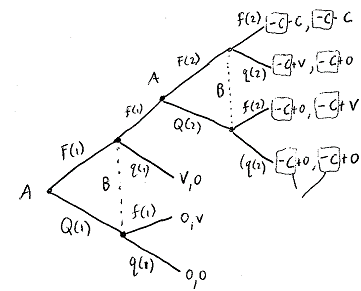 İki vaka: 	V > C		burada sınıfta		V < C		ev ödevinde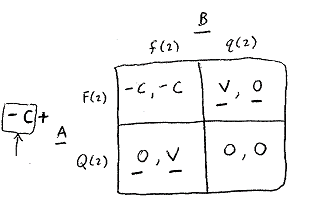 Bu alt oyunda iki saf starteji ND var	(F(2), Q(2)), (q(2), f(2))Getiri	    (V, 0)	     (0, V)<< ilk devre yeniden >>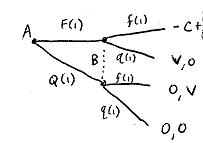 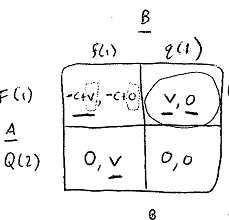 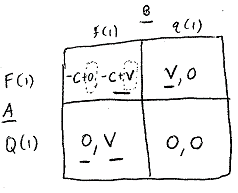 “eğer yarın benim kazanacağımı biliyorsak, o zaman ben bugün kazanırım.”Saf strateji AMD	(V > C ile)[ (F(1), F(2)), (q(1), q(2)) ][ (Q(1), Q(1)), (f(1), f(2)) ] “kaçana karşı savaşanİkinci alt oyun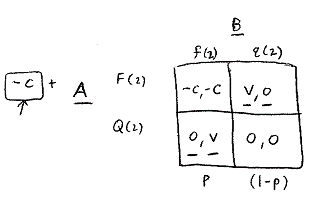 Eğer A Savaşırsa (F)	-cp + v(1-p) Eğer A Kaçarsa (Q)		0p +0(1-p)Karma ND’de her ikisi de sevaşma olasılığı = v/(v+c)Karma ND’de getiriler = (0, 0)Birinci devreye geri dön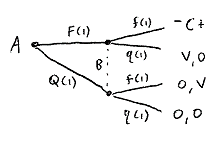 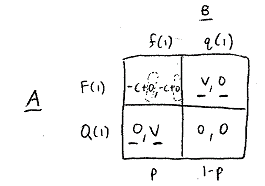 << aynı getiri matrisi, yani …>>Bu matristeki karma ND şudur: ikiside F şu olaılıkla p* = v/(v+c)Karma AMD	[(p*, p*), (p*, p*)]Beklenen getiri 0’dır<< gurur değil, çılgınlık >>Savaş olma olasılığı v ile artar c ile azalır.Sonsuz periyotlu oyun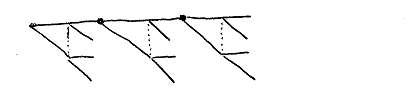 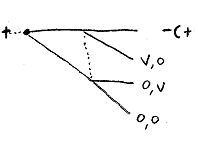 << şimdi bu analiz çoktan çözüldü!>>Aynı sonuçla hem de:	ikisi de karma yapar F olasılığı = p* = v/(v+c)